附件3微信群：2021年经校招聘面试入闱人员群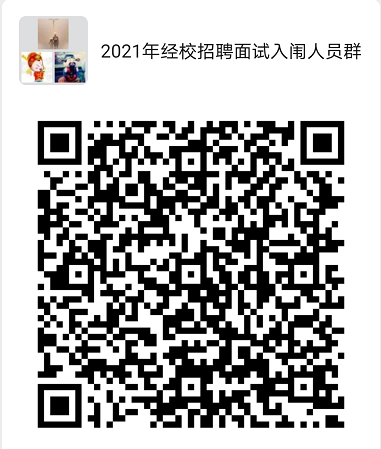 